 АДМИНИСТРАЦИЯ 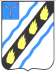 СОВЕТСКОГО МУНИЦИПАЛЬНОГО РАЙОНА САРАТОВСКОЙ ОБЛАСТИ ПО С Т А Н О В Л Е Н И Е	 от 14.11.2013  № 1500 р.п. Степное  срочном захоронении трупов в военноевремя и в крупномасштабных чрезвычайных  ситуациях, авариях, катастрофах на территории  Советского муниципального района   соответствии  с  федеральными  законами  от  12.02.1998 28-ФЗ  «О  гражданской обороне»,  от 12.01.1996  № 8-ФЗ  «О  погребении  похоронном  деле»,  в  целях  организации  срочных  похорон  погибших (умерших) в военное время и в крупномасштабных чрезвычайных ситуациях, авариях,  катастрофах  на  территории  Советского  муниципального  района, руководствуясь Уставом Советского муниципального района, администрация Советского муниципального района, ПОСТАНОВЛЯЕТ:  Утвердить состав комиссии по срочному захоронению трупов в военное время и в крупномасштабных чрезвычайных ситуациях, авариях, катастрофах на территории Советского муниципального района (Приложение № 1).   Утвердить  Положение  по  захоронению  трупов  в  военное  время   в крупномасштабных чрезвычайных ситуациях, авариях, катастрофах на территории Советского муниципального района (Приложение № 2).   Определить  местоположение  земельного  участка  для  срочного захоронения трупов в военное время и в крупномасштабных чрезвычайных ситуациях,  авариях,  катастрофах:  обл.  Саратовская,  р-н  Советский,  на землях администрации Степновского округа, имеющего кадастровый номер 64:33:100104:5 для размещения кладбища традиционного захоронения.    Директору  МКУ  «АХО  органов  местного  самоуправления администрации  Советского  муниципального  района»  Шустовой  В.Ф. зарезервировать  на  кладбище  традиционного  захоронения  Степновского округа земельный участок размером  600 метров квадратных, для срочного захоронения трупов в военное время и в крупномасштабных чрезвычайных ситуациях, авариях, катастрофах.  Начальнику отдела ГО и ЧС Николаеву А.В. разработать и предоставить на  утверждение  План  мероприятий  по  организации  срочного  захоронения трупов при крупномасштабных чрезвычайных ситуациях, авариях, катастрофах   ведении  боевых  действий  в  особый  период  на  территории  Советского муниципального района в срок до 15 декабря 2013 года.    Заведующему сектором  информационных технологий и программного обеспечения  Уразиковой  А.В.  данное  постановление  разместить  на  сайте администрации Советского муниципального района.   Контроль  за  исполнением  настоящего  постановления  возложить  на председателя  комитета  по  вопросам  строительства,  ЖКХ  и  обеспечения безопасности  жизнедеятельности  населения  администрации  Советского муниципального района Григорьеву И.Е.  Настоящее постановление вступает в силу с момента его подписания.  Глава  администрации   Советского муниципального  района                                                               	С.В. Пименов Николаев А.В.  5-00-41 Приложение № 1к постановлению администрации Советского  муниципального района от  14.11.2013 №  1500 Состав  комиссии по срочному захоронению трупов в военное время и в крупномасштабных чрезвычайных ситуациях, авариях, катастрофах на территории Советского муниципального района ригорьеваИ.Е.- иколаев А.В. - редседатель  комитета  по  вопросам  строительства,  ЖКХ,  обеспечении  безопасности  жизнедеятельности  населения дминистрации  Советского  муниципального  района, редседатель комиссии;  ачальник  отдела  ГО  и  ЧС  администрации  Советского униципального района, заместитель председателя комиссии;  икифорова Т.В.-  лавный  специалист  отдела  ГО  и  ЧС  администрации оветского муниципального района, секретарь комиссии.            Члены комиссии: Воронцова О.В.  руководитель  отдела  ЗАГС  Советского  муниципального района (по согласованию); Смирнова С.В.    начальник  отдела  по  управлению  муниципальным имуществом  и  землѐй  администрации  Советского муниципального района; Титов С.А. начальник  ОГУ  «Советская  районная  станция  по  борьбе  с болезнями животных» (по согласованию); Тараненко О.Е.     начальник  отдела  военного  комиссариата  Саратовской области  по  Советскому  и  Фѐдоровскому  районам  (по согласованию);  Тяпкин И.А.        -  главный  врач  ГУЗ  СО  «Степновская  ЦРБ»  Советского муниципального района (по согласованию); Фролова Т.А.      -  председатель  комитета  по  экономическим  и  финансовым вопросам администрации Советского муниципального района. Верно: начальник отдела делопроизводства и  контроля Советского муниципального района                         Н.В. Черникова  Приложение № 2 к постановлению  администрации Советского  муниципального района  от  14.11.2013  №  1500 ПОЛОЖЕНИЕ по захоронению трупов в военное время и в крупномасштабных чрезвычайных ситуациях, авариях, катастрофах на территории Советского муниципального района Общие положения 1.1. Настоящее Положение разработано в соответствии с Федеральными законами  от  12.02.1998  №  28-ФЗ  «О  гражданской  обороне»,  от  21.12.1994  №  68-ФЗ  «О  защите  населения  и  территорий  от  чрезвычайных  ситуаций  природного  и  техногенного  характера»,  от  12.01.1996  №  8-ФЗ  «О  погребении  и  похоронном  деле»,  от  30.03.  1999  №  52-ФЗ  «О  санитарно-эпидемиологическом  благополучии населения»,  постановлением  Главного  государственного  санитарного  врача Российской  Федерации  от  28.06.2011  №  84  «Об  утверждении  СанПиН  2.1.2882-11  «Гигиенические  требования  к размещению,  устройству  и  содержанию  кладбищ,  зданий  и  сооружений похоронного назначения» и определяет порядок выбора и подготовки мест под массовые  захоронения,  порядок  транспортировки  и  доставки  погибших (умерших) к местам погребений, порядок проведения массовых захоронений в братских  могилах,  порядок  регистрации  и  учета  массовых  погребений, финансирования работ по организации массового погребения в военное время и   крупномасштабных  чрезвычайных  ситуациях,  авариях,  катастрофах  на территории Советского муниципального района Основные  положения  (патологоанатомическое  освидетельствование, идентификация  тел  погибших,  государственная  регистрация  смерти, выполнение  санитарно-гигиенических  норм,  доставка  трупов  к  местам захоронений,  погребение,  кремация,  исполнение  обрядов,  оперативность, гуманность)  остаются  общепринятыми  в  соответствии  с  действующим законодательством.  Другие  гарантии  прав  граждан  на  получение  полного перечня услуг в военное время будут ограничены в силу жестких временных рамок. II. Выбор и подготовка мест для проведения массовых погребений 2.1. Выбор и выделение мест для проведения массовых погребений на территории муниципальных образований муниципального района определяется   согласовывается  похоронной  комиссией  при  администрации  Советского муниципального района по срочному захоронению трупов в военное время и   крупномасштабных  чрезвычайных  ситуациях,  авариях,  катастрофах  на территории  муниципального  образования,  при  положительной  санитарно- гигиенической экспертизе в соответствии с СаНПиН 2.1.2882-11. 2.2. Участок для проведения массовых захоронений должен соответствовать следующим требованиям:    иметь  уклон  в  сторону  противоположную  от  населенного  пункта, открытых водоемов, мест из которых население использует грунтовые воды для хозяйственно-питьевых целей;  не затопляться при паводках.2.3.  Перед  въездом  к  месту  захоронения  должна  быть  предусмотрена площадка для подвоза и разгрузки трупов, у мест захоронения должны быть предусмотрены площадки для отдачи воинских почестей и других ритуальных обрядов. 2.4.  Территория  захоронения  впоследствии  должна  быть  огорожена  по периметру. 2.5. Создаваемые массовые погребения не подлежат сносу и могут быть перенесены только по решению администрации муниципального образования или  Правительства  Саратовской  области  в  случае  угрозы  затопления  либо других стихийных бедствий. 2.6.  Памятники, мемориальные сооружения и декоративные скульптуры на  братских  могилах  могут  быть  установлены  на  участках  размещения захоронений. III. Порядок транспортировки и доставки тел погибших (умерших) к местам погребений 3.1. 	Транспортировка  и  доставка  погибших  (умерших)  к  местам погребения осуществляется в кратчайшие сроки с подготовленных площадок от морга с оформленными документами на погребение. Предварительная  причина  смерти  погибшего  устанавливается  на  месте гибели врачом и сотрудником правоохранительных органов. Врачебное  свидетельство  о  смерти  оформляется  врачом- патологоанатомом. Государственное  (гербовое)  свидетельство  о  смерти  выдается  отделом ЗАГС  муниципального  района  на  основании  врачебного  свидетельства  о смерти,  что  является  основанием  для  выдачи  тела  родственникам  или сопровождающим труп к месту погребения. 3.2. 	Перевозку погибших (умерших) к месту погребения осуществляют транспортные  службы  гражданской  обороны  муниципального  района  на оборудованном  автотранспорте  или  ритуальные  службы  на  своем автотранспорте  без  предварительной  оплаты.  Отличительные  знаки  на транспортные  средства,  привлекаемые  для  перевозки  трупов,  выдаются военными комендатурами, либо органами местного самоуправления. 3.3. 	По  окончании  перевозки  и  захоронения  погибших  (умерших) транспорт  должен  в  обязательном  порядке  пройти  дезинфекцию дезинфицирующими  средствами,  разрешенными  к  применению   установленном порядке.3.4. 	После дезинфекции проводится санитарно-эпидемиологический и дозиметрический контроль автотранспорта.  IV. Порядок проведения массовых захоронений в братских могилах 4.1. 	Погребение  погибших  (умерших)  на  отведенных  участках, имеющих  санитарно-эпидемиологическое  заключение  под  массовые захоронения, осуществляется в гробах и без гробов (в патологоанатомических пакетах)  силами  ритуальных  служб  и  похоронными  командами  от  всех нештатных аварийно-спасательных формирований муниципального района. 4.2. 	Размер братской могилы определяется из расчета 1,2 кв. м площади на одного умершего. 4.3. 	Глубина при захоронении в два уровня должна быть не менее 2,5 м.  4.4. 	При  захоронении  без  гробов  количество  уровней  может  быть увеличено. 4.5. 	Дно братской могилы должно быть выше уровня грунтовых вод не менее чем на 0,5 м. 4.6. 	Толщина  земли  от  верхнего  ряда  гробов  (тел  умерших  или погибших) до поверхности должна быть не менее 1 м. 4.7. 	Надмогильный холм устраивается высотой не менее 0,5 м. 4.8. 	Захоронение  погибших  (умерших),  имеющих  высокий радиационный  фон,  допускается  на  специально  отведенных  участках,  в соответствии  с  законодательством  Российской  Федерации  по  вопросам радиационной безопасности.  4.9. 	При  погребении  умерших  вследствие  тяжелых  инфекционных заболеваний обязательна их дезинфекция посредством 5 % раствором лизола или 10 % раствором хлорной извести.  4.10.	 	Извлечение останков погибшего (умершего) из братской могилы возможно в случаях перезахоронения останков всех захороненных в братской могиле  по  решению  администрации  муниципального  образования  или  Правительства Саратовской области, либо других органов законодательной или исполнительной  власти  Российской  Федерации,  при  наличии  санитарно- эпидемиологического заключения. 4.11.	 	Не рекомендуется проводить перезахоронение ранее одного года. Порядок регистрации и учета массовых погребений 5.1. 	Регистрация и учет массовых захоронений производится на общих основаниях  в  книге  захоронений  кладбищ,  на  которых  определены  номера участков для погребения в братских могилах. 5.2. 	Комиссиями по срочному захоронению трупов в военное время и в крупномасштабных  чрезвычайных  ситуациях,  авариях,  катастрофах  при администрациях  городских  и  сельских  поселений,  входящих  в  состав муниципального  района,  на  подведомственной  территории  которых расположено  кладбище,  где  производится  захоронение,  либо  ритуальной службой составляется акт в 3-х экземплярах, в котором указывается:  дата захоронения трупа; регистрационный номер захоронения; номер участка захоронения; количество захороненных трупов; номер свидетельства о смерти,  дата его выдачи и орган его выдавший на каждого захороненного;   наименование и номер патологоанатомического отделения, в котором находился труп;  регистрационный номер трупа; фамилия, имя, отчество умершего (погибшего); адрес обнаружения трупа; адрес  места жительства умершего (погибшего) при жизни; дата рождения умершего (погибшего); пол умершего (погибшего).Первый  экземпляр  акта  остается  в  администрации  муниципального образования по месту нахождения массового захоронения. Второй экземпляр акта направляется в архивный сектор администрации муниципального района. Третий экземпляр акта передается в учреждение здравоохранения. 5.3. 	При захоронении неопознанных тел погибших (умерших) их учет производится по той же схеме, только без паспортных данных. VI. Финансирование работ по организации массового погребения 6.1. 	Финансирование  работ  по  организации  массового  погребения    братских  могилах  и  других  захоронений  жертв  военных  действий  крупномасштабных  катастроф,  а  также  финансирование  содержания  мест погребений,  установки  памятников,  создания  мемориалов,  осуществляется    соответствии  с  расходными  обязательствами  за  счет  средств  бюджета муниципального  района  и  бюджетов  городских  и  сельских  поселений, входящих  в  состав  муниципального района, на подведомственной территории которых расположено массовое захоронение,  соответствии с действующим законодательством или за счет иных средств по решению соответствующих органов. Верно:  Начальник отдела делопроизводства   контроля администрации Советскогомуниципального района                      	                                             Н.В. Черникова Дябин Г.       председатель  комитета  по  вопросам  социальной  сферы администрации Советского муниципального района; ЕрохинС.В  начальник МО МВД  РФ «Советский» (по согласованию); 